SZPITAL SPECJALISTYCZNY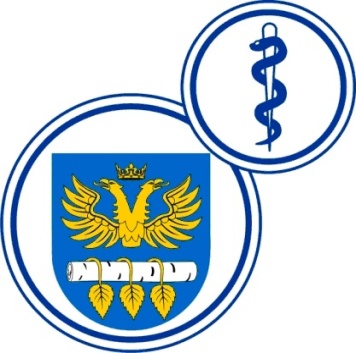 W BRZOZOWIEPODKARPACKI OŚRODEK ONKOLOGICZNYim. Ks. Bronisława MarkiewiczaADRES:  36-200  Brzozów, ul. Ks. J. Bielawskiego 18tel./fax. (013) 43 09  587www.szpital-brzozow.pl         e-mail: zampub@szpital-brzozow.pl__________________________________________________________________________________Sz.S.P.O.O. SZPiGM 3810/25/2022                                                         Brzozów 28.04.2022 r.ZAWIADOMIENIE o wyniku postępowaniaNa podstawie art. 253 ustawy Prawo zamówień publicznych, Szpital Specjalistyczny w Brzozowie Podkarpacki Ośrodek Onkologiczny im. Ks. B. Markiewicza, zawiadamia że w wyniku organizowanego postępowania na wybór wykonawcy dostawy odczynników wraz z dzierżawą analizatora, wybrano ofertę firmy:zadanie nr 1oferta nr 1Werfen Polska Sp. z o.o.ul. Wolińska 403-699 WarszawaNIP: 5242750931wielkość przedsiębiorstwa: małe cena oferty: 423.253,01 zł. bruttotermin dostawy odczynników: 4 dni Oferty najkorzystniejsze na podstawie kryteriów oceny ofert.ocena ofert:kryteria oceny ofert: cena oferty		            -   60 pkt.termin dostawy	            -   40 pkt.zadanie nr 1oferta nr 1Werfen Polska Sp. z o.o.ul. Wolińska 403-699 WarszawaNIP: 5242750931wielkość przedsiębiorstwa: małe cena oferty: 423.253,01 zł. bruttotermin dostawy odczynników: 4 dni cena oferty		-    60,00  pkt.termin dostawy	-    40,00  pkt.razem:			-  100,00  pkt.